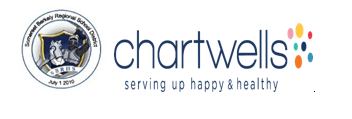 Somerset Public Schools and Somerset Berkley Regional High School are pleased to announce our participation in the National School Lunch Program. Meals will be available to all children at the following schools: Somerset Berkeley High School, Somerset Middle, North Elementary, Chace Elementary, and South Elementary. Meals meet nutritional standards set by the U.S. Department of Agriculture (USDA). We are excited to report that breakfast and lunch are free for all students for the 2022-2023 School year! Second lunches will be $3.00 for High School and Middle School and $2.80 for Elementary and Milk will be $.50. The district has hydration stations with filters at each of the schools located in or near the cafeteria. Students will also be able to purchase bottled water at each of the schools. The district will be installing a new hydration station in the cafeteria at North ElementaryStudents who are migrant, homeless, or runaways are automatically eligible and do not need to fill out an application.  Foster children receive free meals regardless of the income of the household in which they reside.  Note: Medicaid case number do not qualify for eligibility.  Free and Reduced applications are recommend by all as they may qualify for benefits OR fee reductions. For more information, to notify us of any household children missing from a notification, to decline benefit or to    get an application, contact Melissa Watson at 508‐324 - 3172 or watsonm@sbregional.org. Applications can also be found online at www.somersetschools.org or www.somersetberkley.org/ under School Lunch.  In accordance with federal civil rights law and U.S. Department of Agriculture (USDA) civil rights regulations and policies, this institution is prohibited from discriminating on the basis of race, color, national origin, sex (including gender identity and sexual orientation), disability, age, or reprisal or retaliation for prior civil rights activity. Program information may be made available in languages other than English. Persons with disabilities who require alternative means of communication to obtain program information (e.g., Braille, large print, audiotape, American Sign Language), should contact the responsible state or local agency that administers the program or USDA’s TARGET Center at (202) 720-2600 (voice and TTY) or contact USDA through the Federal Relay Service at (800) 877- 8339. To file a program discrimination complaint, a Complainant should complete a Form AD-3027, USDA Program Discrimination Complaint Form which can be obtained online at: https://www.usda.gov/sites/default/files/documents/USDA-OASCR%20P-Complaint-Form-0508-0002-508-11-28-17Fax2Mail.pdf, from any USDA office, by calling (866) 632-9992, or by writing a letter addressed to USDA. The letter must contain the complainant’s name, address, telephone number, and a written description of the alleged discriminatory action in sufficient detail to inform the Assistant Secretary for Civil Rights (ASCR) about the nature and date of an alleged civil rights violation. The completed AD-3027 form or letter must be submitted to USDABy mail: U.S. Department of Agriculture Office of the Assistant Secretary for Civil Rights 1400 Independence Avenue, SW Washington, D.C. 20250-9410; or Fax: (833) 256-1665 or (202) 690-7442; or email: program.intake@usda.gov This institution is an equal opportunity provide